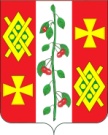 АДМИНИСТРАЦИЯ КРАСНОСЕЛЬСКОГО СЕЛЬСКОГО ПОСЕЛЕНИЯ ДИНСКОГО РАЙОНАПОСТАНОВЛЕНИЕот  22.04.2016                                                                                                             №  75село КрасносельскоеО внесении изменений в постановление администрации Красносельского сельского поселения Динского района от 28.03. 2016 № 46 «О форме и условиях продажи земельных участков»В соответствии с Земельным кодексом РФ, Гражданским  кодексом РФ,  Законом Краснодарского края от 5 ноября 2002 года № 532-КЗ «Об основах регулирования земельных отношений в Краснодарском крае»,п о с т а н о в л я ю:1.Исключить из п.1. Лот № 1 – земельный участок, расположенный по адресу: с. Красносельское, ул. Береговая, 12, площадью 990 кв.м, с кадастровым номером 23:07:0501039:91, категория земель - земли населенных пунктов, разрешенное использование: индивидуальные жилые дома с приусадебными земельными участками, в том числе с местами приложения труда (включая площадь застройки), с начальной стоимостью, установленной на основании отчета независимого оценщика, – 451 440 (четыреста пятьдесят одна тысяча четыреста сорок) рублей. Возможность подключения к центральной водопроводной магистрали, газопроводу, электроэнергии отсутствует.2.Утвердить и опубликовать текст информационного сообщения в официальном издании администрации Красносельского сельского поселения Динской район и сайте администрации Красносельского сельского поселения Динской район в сети Интернет.3. Постановление вступает в силу со дня его подписанияГлава Красносельскогосельского поселения								М.В. Кныш